Đề Cương chi tiết học phần(Kế hoạch giảng dạy)Tên môn học:  CHUYÊN ĐỀ DOANH NGHIỆP-CNKT Ô TÔ Mã môn học: ENSE320931Tên Tiếng Anh: ENTERPRISE SEMINAR-AETSố tín chỉ: 2 tín chỉ Phân bố thời gian: 06 buổi (05 tiết/buổi); Triển khai từ học kỳ 3 đến học kỳ 7Các giảng viên phụ trách môn học: Toàn bộ GV của 3 bộ môn Động cơ; Điện tử ô tô; BM ô tô (Mỗi lớp có một giảng viên phụ trách).Điều kiện tham gia học tập môn họcMôn học tiên quyết: KhôngMôn học trước: Mô tả học phần:Môn học nhằm trang bị cho SV những kiến thức mới, công nghệ cập nhật, kỹ năng cần thiết để thích ứng với môi trường doanh nghiệp. Các kiến thức, kỹ năng này được thể hiện thông qua các chuyên đề được hướng dẫn bởi các chuyên gia giàu kinh nghiệm đến từ các doanh nghiệp ô tô và các ngành công nghiệp phụ trợ cho ô tô bao gồm. Bao gồm các công nghệ mới về động cơ, điện điều khiển và an toàn ổn định trên xe ; các kỹ năng về quản lý dịch vụ ô tô, kỹ năng giao tiếp khách hàng…Chuẩn đầu ra của học phần (CLOs)Nội dung chi tiết học phần theo tuần: Phương pháp giảng dạy:	Sử dụng phương pháp giảng giảng dạy tích cực (diễn giảng, vấn đáp, dạy học theo vấn đề); yêu cầu người học thực hiện câu hỏi thảo luận và bài tập chương (cá nhân hoặc nhóm).Đánh giá sinh viên:Thang điểm: 10Kế hoạch kiểm tra/đánh giá:Tài liệu học tập- Các tài liệu liên quan đến ngành Công nghệ kỹ thuật ô tô- Các tài liệu/catalogue của các doanh nghiệp báo cáo. Thông tin chungĐạo đức khoa học:	Các tiểu luận ở nhà mỗi sinh viên phải tự làm. Nếu bị phát hiện có sao chép thì xử lý các sinh viên có liên quan bằng hình thức đánh giá 0 điểm cho điểm cuối kỳ (tiểu luận)Lưu ý thay đổi:Các thông tin trong ĐCCT này có thể bị thay đổi trong quá trình giảng dạy tùy theo mục đích của GV. SV cần cập nhật thường xuyên thông tin của lớp học phần đã đăng ký.   Quyền tác giả:Toàn bộ nội dung giảng dạy, tài liệu học tập của học phần này được bảo vệ bởi quy định về Sở hữu trí tuệ (số 934/QĐ-ĐHSPKT ngày 12/3/2020) của trường ĐH SPKT TPHCM. Nghiêm cấm bất kỳ hình thức sao chép, chia sẻ mà chưa được sự cho phép của tác giả.Ngày phê duyệt lần đầu: Cấp phê duyệt:Tiến trình cập nhật ĐCCT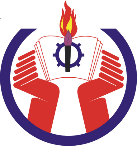 TRƯỜNG ĐẠI HỌC SƯ PHẠM KỸ THUẬTTP. HỒ CHÍ MINHKHOA CƠ KHÍ ĐỘNG LỰCNgành đào tạo: Công nghệ kỹ thuật ô tô  Trình độ đào tạo: Đại họcChương trình đào tạo: Công nghệ kỹ thuật ô tô  CLOsCLOsMô tả(Sau khi học xong môn học này, người học có thể:)ELO(s)/PI(s)TĐNL(b)CLO1CLO1.1Áp dụng được kiến thức trong lĩnh vực công nghệ kỹ thuật ô tôPI1.33CLO1CLO1.2Phân tích được các kết cấu và nguyên lý hoạt động của các hệ thống liên quan về động cơ, điện và khung gầm ô tôPI 2.33CLO2CLO2.1Thể hiện được kỹ năng trong việc đọc tài liệu, tính toán thiết kế các hệ thống liên quan về động cơ, điện và khung gầm ô tôPI1.24CLO2CLO2.2Thể hiện được tác phong làm việc chuyên nghiệpPI4.24CLO2CLO2.3Thể hiện được khả năng nhận thức về bối cảnh bên ngoài xã hội và doanh nghiệpPI3.24Buổi Nội dungChuẩn đầu ra môn họcTrình độ năng lựcPhương pháp dạy họcPhương pháp đánh giá1Chuyên đề 1: Định hướng nghề nghiệp tại các doanh nghiệp1A/ Các nội dung và PPGD chính trên seminar: Nội dung GD lý thuyết:+ Giới thiệu tổng quan về ngành nghề 	+ Tham quan, trải nghiệm môi trường doanh nghiệp+ Các kỹ năng liên quanCLO1.13433Thuyết trìnhBài thu hoạch1B/ Các nội dung cần tự học ở nhà:+  Tìm hiểu các thông tin về doanh nghiệp ô tôCLO1.13Tự học2Chuyên đề 2: Chuyên đề các công nghệ mới trên ô tô2A/ Các nội dung và PPGD chính trên seminarNội dung GD lý thuyết:+ Các công nghệ mới về điện điều khiển, động cơ và khung gầm ô tô. + Các kỹ năng liên quanCLO1.1CLO1.2CLO2.1CLO2.23433Thuyết trìnhBài thu hoạch2B/ Các nội dung cần tự học ở nhà: + Tìm hiểu thêm các tài liệu về công nghệ mới trên một số hãng xe.CLO1.23Tự học3Chuyên đề 3: Xe điện và xe thông minh3A/ Các nội dung và PPGD chính trên seminarNội dung GD lý thuyết:+  Các công nghệ ứng dụng trên xe điện và xe tự hành.+ Các kỹ năng liên quanCLO1.1CLO1.2CLO2.1CLO2.23433Thuyết trìnhBài thu hoạch3B/ Các nội dung cần tự học ở nhà: + Đọc thêm các tài liệu về xe điện và xe tự hành.CLO2.23Tự học4Chuyên đề 4: Hoạt động quản lý dịch vụ ô tô tại các đại lý4A/ Các nội dung và PPGD chính trên seminarNội dung GD lý thuyết:+ Định hướng phát triển ngành dịch vụ ô tô+ Yêu cầu đối với các vị trí công việc trong một trạm dịch vụ ô tôCLO1.1CLO1.2CLO2.1CLO2.23433Thuyết trìnhBài thu hoạch4B/ Các nội dung cần tự học ở nhà:+ Đọc thêm tài liệu về quản lý dịch vụ ô tôCLO2.23Tự học5Chuyên đề 5: Các hoạt động bán hàng và marketing cho kỹ sư ô tô5A/ Các nội dung và PPGD chính ở doanh nghiệp:Nội dung GD lý thuyết:+ Kênh phân phối và chiến lược bán hàng của hãng xe+ Các chiến lược marketing+ Các kiến thức kỹ năng cần thiết đối với nhân viên bán hàng + Các kỹ năng liên quanCLO1.1CLO1.2CLO2.1CLO2.234333Thuyết trình,Bài thu hoạch5B/ Các nội dung cần tự học ở nhà:+ Tìm hiểu về các hoạt động bán hàng tại các đại lý ô tô.CLO2.23Tự học6Chuyên đề 6: Chuyên đề về bảo hiểm, phụ tùng, phụ kiện trên ô tô6A/ Các nội dung và PPGD chính ở doanh nghiệp:Nội dung GD lý thuyết:+ Các kiến thức, kỹ năng cần thiết đối với NV bảo hiểm, NV phụ tùng và phụ kiện ô tô+ Các kỹ năng liên quan khácCLO1.1CLO1.2CLO2.1CLO2.24333Thuyết trìnhBài thu hoạch6B/ Các nội dung cần tự học ở nhà:+ Tìm kiếm trên Internet các tài liệu về bảo hiểm, phụ tùng, phụ kiện trên ô tôCLO2.23Tự học7Chuyên đề 7: Làm đẹp và chăm sóc xe ô tô7A/ Các nội dung và PPGD chính ở doanh nghiệp:Nội dung GD lý thuyết:+ Các kiến thức về bảo dưỡng, chăm sóc và làm đẹp ô tôCLO1.2CLO2.133Thuyết trìnhBài thu hoạch7B/ Các nội dung cần tự học ở nhà:+ Tìm kiếm trên Internet các tài liệu về bảo dưỡng, chăm sóc và làm đẹp ô tôCLO2.13Tự họcHình thức KTNội dungThời điểmChuẩn đầu ra đánh giáTrình độ năng lựcPhương pháp đánh giáCông cụ đánh giáTỉ lệ (%)Bài thu hoạchBài thu hoạchBài thu hoạchBài thu hoạchBài thu hoạchBài thu hoạchBài thu hoạch100%BL#1Nội dung liên quan đến chuyên đề 1Buổi 1(HK3-7)CLO1.2CLO1.1CLO2.1CLO2.23433Bài thu hoạchĐáp án/ Rubrics1/7BL#2Nội dung liên quan đến chuyên đề 2Buổi 2(HK3-7)CLO2.3CLO1.3CLO2.1CLO1.23433Bài thu hoạchĐáp án/ Rubrics1/7BL#3Nội dung liên quan đến chuyên đề 3Buổi 3(HK3-7)CLO2.3CLO1.3CLO2.1CLO1.23433Bài thu hoạchĐáp án/ Rubrics1/7BL#4Nội dung liên quan đến chuyên đề 4Buổi 4(HK3-7)CLO1.2CLO1.1CLO2.1CLO2.23433Bài thu hoạchĐáp án/ Rubrics1/7BL#5Nội dung liên quan đến chuyên đề 5Buổi 5(HK4-7)CLO2.3CLO1.3CLO2.1CLO1.2CLO2.334333Bài thu hoạchĐáp án/ Rubrics1/7BL#6Nội dung liên quan đến chuyên đề 6Buổi 6(HK4-7)CLO2.3CLO1.3CLO2.1CLO1.2CLO2.334333Bài thu hoạchĐáp án/ Rubrics1/7BL#7Nội dung liên quan đến chuyên đề 7Buổi 7(HK4-7)CLO2.3CLO1.3CLO2.1CLO1.2CLO2.334333Bài thu hoạchĐáp án/ Rubrics1/7CĐR môn họcHình thức kiểm traHình thức kiểm traHình thức kiểm traHình thức kiểm traHình thức kiểm traHình thức kiểm traCĐR môn họcBL #1BL #2BL #3BL #4BL #5BL #6BL #7CLO1.1xx       xxxxxCLO1.2xxxxxxxCLO2.1xxxCLO2.2xxxxxxxCLO2.3xxxxxxxTrưởng khoaTrưởng BMNhóm biên soạnDương Tuấn TùngNội Dung Cập nhật ĐCCT lần 1:  Nội Dung Cập nhật ĐCCT lần 2:  <người cập nhật ký và ghi rõ họ tên>Tổ trưởng Bộ môn: